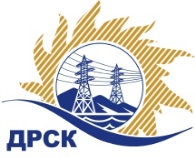 Акционерное Общество«Дальневосточная распределительная сетевая  компания»Протокол № 132/УКС-ВПзаседания закупочной комиссии по выбору победителя по предварительному отбору на право заключения рамочного соглашения: Выполнение кадастровых и проектно-изыскательских работ в целях реализации мероприятий по технологическому присоединению заявителей на территории СП "ПЮЭС" и СП "ПЦЭС" филиала «Приморские ЭС»  Закупка 148  р. 2.1.1 ГКПЗ 2016 г.№ ООС – 31503002072ПРИСУТСТВОВАЛИ: члены постоянно действующей Закупочной комиссии АО «ДРСК»  2-го уровня.Форма голосования членов Закупочной комиссии: очно-заочная.ВОПРОСЫ, ВЫНОСИМЫЕ НА РАССМОТРЕНИЕ ЗАКУПОЧНОЙ КОМИССИИ: О  рассмотрении результатов оценки заявок Участников.Об отклонении заявки участника закупки ООО «ВЭСП»О признании заявок соответствующими условиям Документации по закупке.Об итоговой ранжировке заявок.О выборе победителя предварительного отбора.По вопросу № 1:Признать объем полученной информации достаточным для принятия решения.Утвердить заявки, полученные на процедуре вскрытия конвертов с заявками участников предварительного отбора.По вопросу № 2Отклонить заявку Участника ООО «ВЭСП» г. Владивосток, ул. Адмирала Кузнецова от дальнейшего рассмотрения, на основании п. 2.8.2.4. Документации о закупке как несоответствующую:По вопросу № 3Признать заявки ООО «ДВ Энергосервис» г. Владивосток, ул. Снеговая, 42, ООО «МПК Сибири» г. Красноярск, ул. Белинского, 5, ООО «РосГСК» г. Владивосток, ул. Калинина, 49 «А» соответствующими условиям Документации о закупке и принять их к дальнейшему рассмотрениюПо вопросу № 4Утвердить итоговую ранжировку заявокПо вопросу № 5Признать победителями предварительного отбора Выполнение кадастровых и проектно-изыскательских работ в целях реализации мероприятий по технологическому присоединению заявителей на территории СП "ПЮЭС" и СП "ПЦЭС" филиала «Приморские ЭС»   следующих участников:- ООО «ДВ Энергосервис» г. Владивосток, ул. Снеговая, 42- ООО «МПК Сибири» г. Красноярск, ул. Белинского, 5- ООО «РосГСК» г. Владивосток, ул. Калинина, 49 «А»  город  Благовещенск«21» декабря 2015 года№Наименование участника и его адрес1ООО «ВЭСП»г. Владивосток, ул. Адмирала Кузнецова 2ООО «ДВ Энергосервис»г. Владивосток, ул. Снеговая, 423ООО «МПК Сибири»г. Красноярск, ул. Белинского, 54ООО «РосГСК»г. Владивосток, ул. Калинина, 49 «А»Основания для отклоненияУ Участника отсутствует справка из ИФНС об отсутствии задолженности по налогам и сборам за последний отчетный год (код по КНД 1120101), что не соответствует п. . 2.5.4.1 «г» Документации о закупкеУ Участника отсутствует свидетельства СРО о допуске к определенному виду или видам   работ (п.1.1 Создание и обновление инженерно-топографических планов в масштабах 1:200-1:5000, в том числе и в цифровой форме, съемка подземных коммуникаций и сооружений; п. 1.2. Инженерно-геологическая съемка в масштабах 1:500-1:25000), что не соответствует п. 4.2.14 п.п. 1 Документации о закупке и п. 4.9. Технического заданияв справке о кадровых ресурсов участником не подтверждено наличие не менее двух кадастровых инженеров в штате, не представлены квалификационные аттестаты, что не соответствует п. 4.2.14 п.п. 2 Документации о закупке  и п. 4.6. Технического заданияв справке о материально-технических ресурсах не подтверждено наличие геодезических приборов,  не предоставлены свидетельства об их поверке, что не соответствует п. 4.2.14 п.п. 3 Документации о закупке и п. 4.8. Технического заданияМесто в итоговой ранжировкеНаименование и адрес участникаЦена заявки на участие в закупке, руб. без НДСБалл по неценовой предпочтительности1 местоООО «ДВ Энергосервис»г. Владивосток, ул. Снеговая, 420,003,001 местоООО «МПК Сибири»г. Красноярск, ул. Белинского, 50,003,001 местоООО «РосГСК»г. Владивосток, ул. Калинина, 49 «А»0,003,00Ответственный секретарь Закупочной комиссии: Моторина О.А. _____________________________исполнитель Коврижкина Е.Ю.Тел. 397208